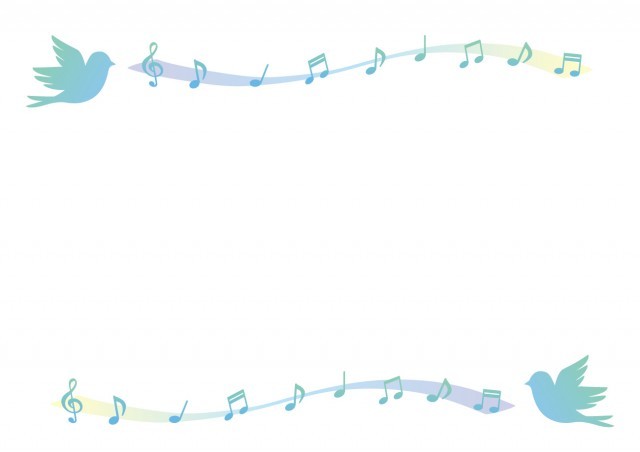 会　　　場：	フリースペース風曜日（住所：真庭市久世2618）開　催　日：	第1水曜日（※4月と１月は第2水曜日）午後1時～午後3時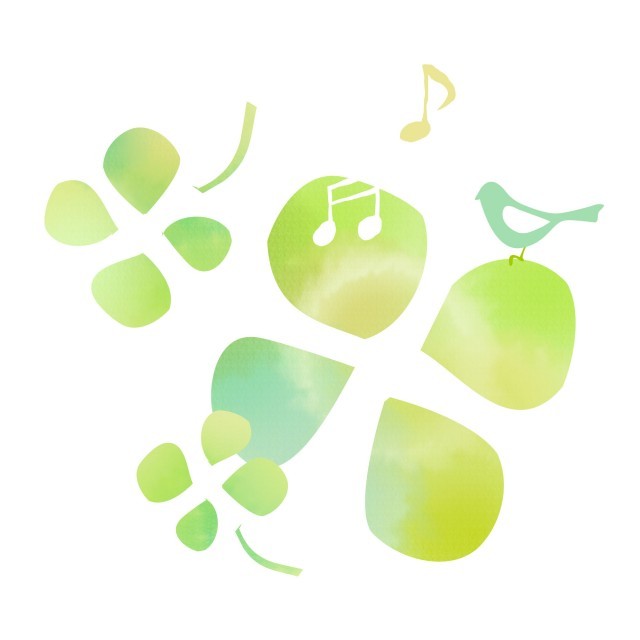 警報が発令される等、安全確保が困難な場合は中止します　　　　問　合　せ　先　　　　　真庭市役所　健康推進課　☎　0867－42－1050　2024年　4月10日10月2日5月１日11月6日6月5日12月4日7月3日2025年1月８日8月7日2月５日9月4日3月５日